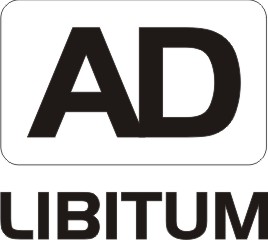 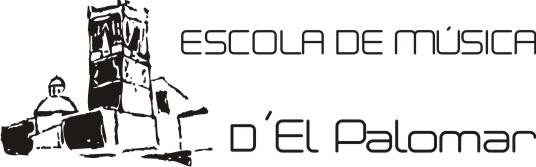 El Palomar, setembre de 2016Benvolgut alumne/a:A les portes d’iniciar un nou curs i contents de comptar amb tu de nou, t’agraïm un any més la teua confiança en l’escola de l’ Ajuntament de Palomar i en AD LIBITUM.Com saps, la nostra filosofia dinàmica, activa i creativa, busca no sols formar bons músics sinó també bones persones. Per aquest motiu el pla educatiu del curs 2016-17 estarà centrat en les emocions que desperta la música. Tot un món que descobriràs en aquesta nova etapa a través de les classes, les audicions tematitzades i moltes altres enriquidores activitats que esperem que t’il·lusionen tant com a nosaltres. Per tal de posar-se en marxa, et facilitem la següent informació:INFORMACIÓ GENERAL INICI DEL CURSA partir del dia 5 de setembre quedarà oberta la matrícula del curs 2016/17 per a les noves altes.Per a les noves matricules omplir la butlleta de inscripció que estan en el Ajuntament.Les classes d’instrument i Llenguatge,  començaran a partir del 15 de setembre. Si per alguna raó reps aquesta carta i aquest curs has decidit causar baixa en alguna assignatura, per favor, comunica-ho el més prompte possible a secretaria (962914224).Una vegada iniciat el curs, realitzarem una reunió informativa per a l’assignatura de  Llenguatge Musical.Els horaris de les assignatures de Llenguatge Musical i Iniciació ja estan exposats a l’escola de música. També els podeu consultar en la següent direcció web  http://www.adlibitum.es/escuela-de-musica-descargasEls alumnes que encara no fan classe d’instrument i enguany vulguen començar, deuen comunicar-ho a l’escola abans del dia de la elecció dels horaris. (962914224) Tots els alumnes a partir de 7 anys, seria convenient que escolliren instrument enguany. Els horaris de les classes d’instrument us el faran saber els professors telefònicament.LLOGUER D’ INSTRUMENTLloguer d’instrument per primera vegada, hauran de comunicar-ho el dia de la reunió d’instrument en secretaria, per tal d’agilitzar l’obtenció del mateix. En el cas de continuar i renovar el contracte per a un curs més en les mateixes condicions que l’any passat podeu enviar un e-mail a victor@adlibitum.es.Compra d’un instrument nou, que podreu adquirir amb unes condicions especials i avantatges econòmiques (el preu de compra i la facilitat de pagament ho podreu preguntar a l’escola).Qualsevol de les opcions heu de comunicar-les el dia de la reunió de tria de horari d’instrument en secretaria. Per favor en cap cas, després de la reunió.MENSUALITATSEl primer càrrec bancari l’enviarem de l’1 al 5 d’octubre i inclourà ½ setembre i octubre. També cobrarem en este rebut, la matrícula d’aquells alumnes que no la van pagar en juliol. No obstant, vos enviarem un correu electrònic desglossant l’import cobrat. A partir de novembre les mensualitats es cobraran de l’1 al 5 de cada mes. Durant les baixes esporàdiques de les classes d’instrument perdreu el dret del vostre horari. Una vegada decidiu la nova alta, triareu l’horari disponible en eixe moment.CALENDARI ESCOLARTindreu el calendari escolar en http://www.adlibitum.es/escuela-de-musica-descargas, on podreu vorer la duració del curs, festius i demés dates senyalades. És important que es fixeu que hi hà dies de recuperació de classes d’instrument (tant a Nadal com a Pasqua) per tal d’equilibrar els dies festius.EQUIP DIRECTIU I PEDAGÓGICPer últim, recordar-vos que l’estructura de l’Escola de Música està organitzada per Departaments, ja que així millorem la comunicació i el funcionament entre el Triangle Educatiu que formem els pares, alumnes i professors. Si teniu cap dubte o necessiteu qualsevol aclariment, no dubteu en telefonar o escriure un e-mail al equip directiu i pedagògic.Direcció: Lluís Muñoz / lluis@adlibitum.es / 661444377Direcció: Toni Revert / toni@adlibitum.es / 655841588Administració i coordinació: Victor Albert / Victor@adlibitum.es / 962914224Secretaria: Nuria Balaguer / nuria@adlibitum.es / 962914224Secretaria i administració: Mar Garcia / mar@adlibitum.es / 963251009Comunicació: Marta Tortosa / Comunicación@adlibitum.esCap de Departament de Flauta: Esther Pastor / esther@adlibitum.es / 609411324Cap de Departament de Vent Metall: Jose L. Martínez /  joseluis@adlibitum.es / 625685073Cap de Departament de Vent Fusta(clarinet,oboè i fagot): Kiko López, kiko@adlibitum.es / 647243347.                                      Cap de Departament de Saxo: Germán Mollà / german@adlibitum.es / 675946365.                             Cap de Departament de Percussió: Sisco Aparici / sisco@adlibitum.es /625245941Cap de Departament de Piano: Paul Montenegro / paul@adlibitum.es / 687958480Cap de Departament de Corda: Àngels Muñoz 7 angels@adlibitum.es /661529013 Cap de Departament de Llenguatge Musical: Pedro Reig / pedro@adlibitum.es /  607649765.                       Cap de Departament d’Iniciació Musical: Pedro Reig / pedro@adlibitum.es /  607649765.Cap de Departament de Mètode Suzuki: Bàrbara Selfa / barbara@adlibitum.es / 651463215.                                       